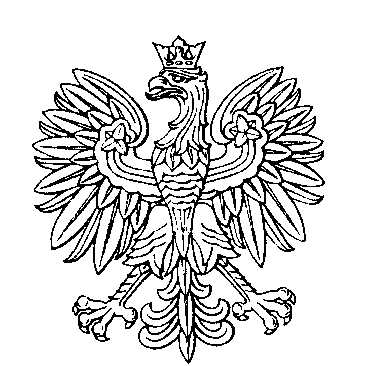 OBWODOWA KOMISJA WYBORCZA NR 17w gminie ZiębiceSKŁAD KOMISJI:Przewodniczący	Katarzyna PrzystaśZastępca Przewodniczącego	Zdzisław NiciejewskiCZŁONKOWIE: